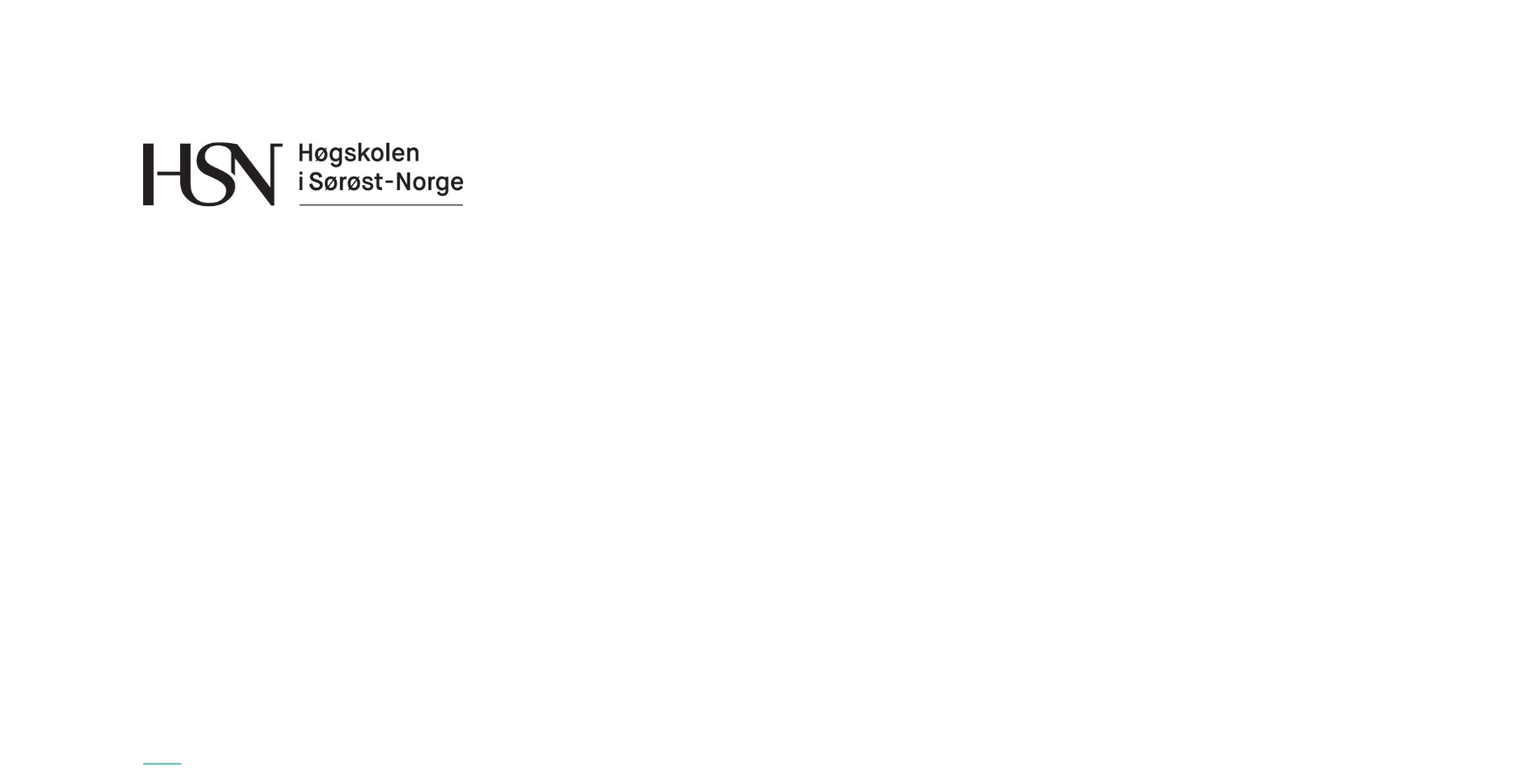 Midteksamen3525 EXAMEN FACULTATUM8.3.2016Tid/Time :				15-17  			Målform/Language : 		Bokmål/NynorskSidetall/Pages : 			2 med forsiden				Hjelpemiddel/Aid :		IngenMerknader/Notes 		IngenVedlegg/Appendix :		Ingen  The results will be published on Studentweb.Besvar én av oppgavene.BOKMÅLEnten:Gjør rede for hypotetisk-deduktiv metode (HDM) og de relevante begrepene: hypotese, hjelpehypotese, testbetingelser, empirisk konsekvens, data. Forklar hvordan Semmelweiss anvendte denne metoden i sitt forsøk på å forklare hvorfor det var høyere hyppighet av barselfeber på den ene fødeavdelingen der han arbeidet, enn på den andre.Eller:Hva går Thomas Kuhns teori om vitenskapelige revolusjoner ut på? Redegjør i denne forbindelse for Kuhns begreper om paradigme, normalvitenskap, krise, og vitenskapelig revolusjon. Belys med eksempler du kjenner til fra vitenskapenes historie. Mener Kuhn at vitenskapelig utvikling er det samme som vitenskapelig fremskritt? Forklar, og kom i denne forbindelse inn på hvordan Popper beskriver vitenskapelig fremskritt.NYNORSKAnten:Gjer greie for hypotetisk-deduktiv metode (HDM) og dei relevante omgrepa: hypotese, hjelpehypotese, testvilkår, empirisk konsekvens, data. Forklar korleis Semmelweiss nytta denne metoden i sitt forsøk på å forklare kvifor det var høgre forekomst av barselfeber på den eine fødeavdelinga der han arbeida, enn på den andre.Eller:Kva går Thomas Kuhn sin teori om vitskapelege revolusjonar ut på? Gjer i denne samanheng greie for Kuhn sine omgrep paradigme, normalvitskap, krise, og vitskapeleg revolusjon. Klargjer med døme du kjenner til frå vitskapene si historie. Meiner Kuhn at vitskapeleg utvikling er det samme som vitskapeleg framsteg? Forklar, og kom i denne samanheng inn på korleis Popper talar om vitskapeleg framsteg.